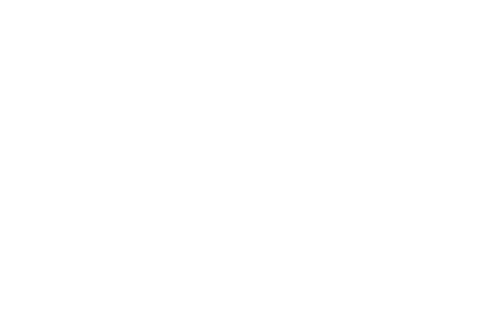 I can…To improve…RAGidentify key features of Chinese music Use key features of Chinese music to enhance my compositionPerform original music, thinking about tempo, dynamics, texture and structure/arrangementConduct independent research into the history, context and musical sound of Chinese music.LessonLearning FocusKey words1introduction to Chinese music, key terms [pentatonic scale]Pentatonic, Drone, heterophonic,  andante, counter melody2working on pentatonic scale, how to write a melody, harmonyDulcima, Erhu, Dizi, Pipa, Suona3set composition briefStructure, narrative, ballad, storytelling, Arrangement4compositionA section, B Section, ternary form, song form, verse, chorus, intro5extended writing and musical analysis task – assessment – continuing with compositionTrill, tremolo, vibrato, articulation, staccato, legato6assessment of compositionsDynamic change, accomplished, original, innovative, communicativeI can…To improve…RAGidentify key features of Chinese music Use key features of Chinese music to enhance my compositionPerform original music, thinking about tempo, dynamics, texture and structure/arrangementConduct independent research into the history, context and musical sound of Chinese music.LessonLearning FocusKey words1introduction to Chinese music, key terms [pentatonic scale]Pentatonic, Drone, heterophonic,  andante, counter melody2working on pentatonic scale, how to write a melody, harmonyDulcima, Erhu, Dizi, Pipa, Suona3set composition briefStructure, narrative, ballad, storytelling, Arrangement4compositionA section, B Section, ternary form, song form, verse, chorus, intro5extended writing and musical analysis task – assessment – continuing with compositionTrill, tremolo, vibrato, articulation, staccato, legato6assessment of compositionsDynamic change, accomplished, original, innovative, communicative